VILNIAUS RAJONO SAVIVALDYBĖS TARYBASPRENDIMASDėl Vilniaus rajono savivaldybės tarybos 2021 m. vasario 26 d.  sprendimu Nr.  T3-38  patvirtinto CENTRALIZUOTO VAIKŲ PRIĖMIMO Į ŠVIETIMO, MOKSLO IR SPORTO MINISTERIJOS IR VILNIAUS RAJONO SAVIVALDYBĖS ŠVIETIMO ĮSTAIGŲ IKIMOKYKLINIO IR PRIEŠMOKYKLINIO UGDYMO GRUPES ORGANIZAVIMO TVARKOS APRAŠO PAKEITIMO 2021 m. gegužės 28 d. Nr. T3-VilniusVadovaudamasi Lietuvos Respublikos švietimo įstatymo 29 straipsnio 2, 3 ir 6 dalimis, Lietuvos Respublikos vietos savivaldos įstatymo 6 straipsnio 8 punktu, 7 straipsnio 7 punktu, 18 straipsnio 1 dalimi bei atsižvelgdama į Švietimo, mokslo ir sporto ministerijos 2021 m. gegužės 13 d. raštą Nr. SR-1969 „Dėl tvarkos aprašo pakeitimų“, Vilniaus rajono savivaldybės taryba  nusprendžia:Pakeisti Vilniaus rajono savivaldybės tarybos 2021 m. vasario 26 d. sprendimu Nr. T3-38 patvirtintą Centralizuotą vaikų priėmimo į Švietimo, mokslo ir sporto ministerijos ir Vilniaus rajono savivaldybės švietimo įstaigų ikimokyklinio ir priešmokyklinio ugdymo grupes organizavimo tvarkos aprašą:pakeisti 22 punktą ir išdėstyti jį taip: „22. Į priešmokyklinio ugdymo grupes pirmiausia priimami visi priešmokyklinio amžiaus vaikai, kurių gyvenamoji vieta deklaruota Įstaigos aptarnavimo teritorijoje ir kurių prašymai į Vilniaus rajono savivaldybės švietimo įstaigas pateikti iki einamųjų metų balandžio 1 d., į Švietimo, mokslo ir sporto ministerijos švietimo įstaigas – iki gegužės 30 d.“ ; pakeisti 24 punktą ir išdėstyti jį taip: „24. Prašymai į pageidaujamas Vilniaus rajono savivaldybės švietimo įstaigos (-ų) priešmokyklinio ugdymo grupes, pateikti po einamųjų metų balandžio 1 d., o Švietimo, mokslo ir sporto ministerijos  švietimo įstaigos (-ų) priešmokyklinio ugdymo grupes – po gegužės 30 d.,  ateinantiems mokslo metams tenkinami tik tada, jeigu Įstaigoje yra laisvų vietų prašymus rikiuojant pagal eilių sudarymo tvarką.“;pakeisti 35 punktą ir išdėstyti jį taip:„35. IS tvarkytojas laukiančius vaikus, kuriems skiriama vieta Įstaigoje, priskiria prie Vilniaus rajono savivaldybės švietimo įstaigų  grupių nuo einamųjų metų balandžio 1 d. iki birželio 23 d.,  Švietimo, mokslo ir sporto ministerijos švietimo įstaigų grupių –  nuo gegužės 31 d. iki birželio 23 d.“;pakeisti 50 punktą ir išdėstyti jį taip:„50. IS tvarkytojas iki einamųjų metų liepos 9 d. vaikų, kurių tėvai nepatvirtino Įstaigos lankymo ir nepasirašė mokymo sutarties, duomenis išbraukia iš sąrašo, ir apie atsiradusias laisvas vietas IS automatiškai praneša laukiantiems eilės tvarka.“Nustatyti, kad šis sprendimas įsigalioja 2021 m birželio 1 d. ir galioja iki 2021 m. liepos 31 d. Paskelbti šį sprendimą Teisės aktų registre ir Savivaldybės tinklalapyje.Savivaldybės merė	Marija Rekst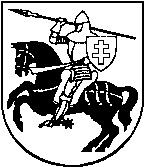 